О внесении изменения в постановление Администрации города Когалыма от 18.06.2021 №1255В соответствии со статьей 32 Федерального закона от 05.12.2022 №498-ФЗ «О внесении изменений в отдельные законодательные акты Российской Федерации», Уставом города Когалыма в целях приведения муниципального нормативного правового акта в соответствие с действующим законодательством Российской Федерации:1. В приложение к постановлению Администрации города Когалыма                    от 18.06.2021 №1255 «Об утверждении регламента осуществления закупок малого объема при использовании электронного ресурса «Электронный магазин закупок малого объема города Когалыма»» (далее - Регламент) внести следующее изменение: 1.1 в пункте 4.1 раздела 4 Регламента после слов «юридических лиц,» дополнить словами «либо юридического лица, являющегося иностранным агентом в соответствии с Федеральным законом от 14.07.2022 №255-ФЗ «О контроле за деятельностью лиц, находящихся под иностранным влиянием»,», после слов «индивидуального предпринимателя,» дополнить словами «за исключением физического лица, являющегося иностранным агентом в соответствии с Федеральным законом от 14.07.2022 №255-ФЗ «О контроле за деятельностью лиц, находящихся под иностранным влиянием»,».2. Настоящее постановление распространяется на правоотношения, возникшие с 05.12.2022.3. Опубликовать настоящее постановление в газете «Когалымский вестник» и разместить на официальном сайте Администрации города Когалыма в информационно-телекоммуникационной сети «Интернет» (www.admkogalym.ru).4. Контроль за выполнением постановления возложить на заместителя главы города Когалыма Т.И.Черных.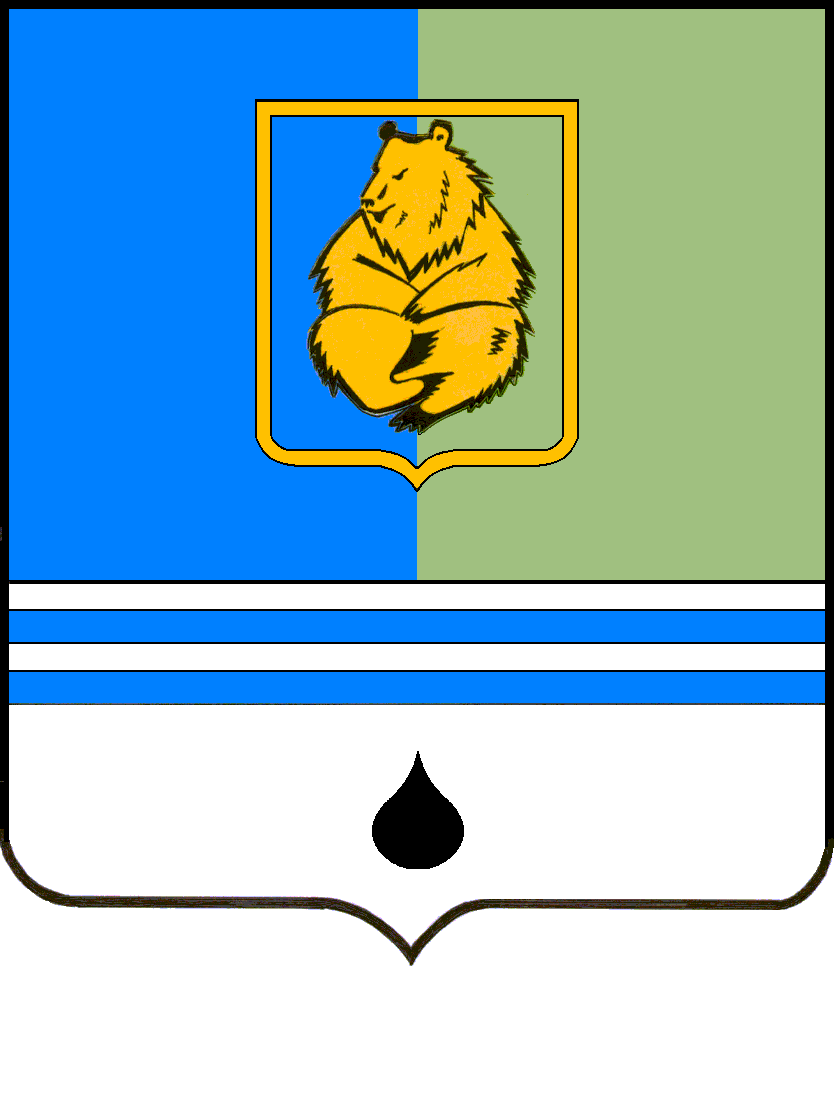 ПОСТАНОВЛЕНИЕАДМИНИСТРАЦИИ ГОРОДА КОГАЛЫМАХанты-Мансийского автономного округа - ЮгрыПОСТАНОВЛЕНИЕАДМИНИСТРАЦИИ ГОРОДА КОГАЛЫМАХанты-Мансийского автономного округа - ЮгрыПОСТАНОВЛЕНИЕАДМИНИСТРАЦИИ ГОРОДА КОГАЛЫМАХанты-Мансийского автономного округа - ЮгрыПОСТАНОВЛЕНИЕАДМИНИСТРАЦИИ ГОРОДА КОГАЛЫМАХанты-Мансийского автономного округа - Югрыот [Дата документа]от [Дата документа]№ [Номер документа]№ [Номер документа]